GENERAL DATA AND INFORMATION:MECHANICAL CHECKS AND VISUAL INSPECTION: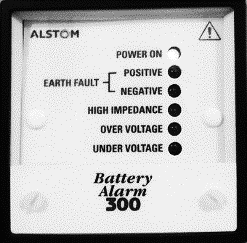 ELECTRICAL TEST : RELAY BURDEN : SECONDARY INJECTION TEST :Limits : Accuracy of setting = ± 0.5 %              Hysteresis of setting = ± 0.5 %TIME DELAY TEST (UERGENT ALARM) :HIGH IMPEDANCE ALARM (UERGENT ALARM)  :Apply nominal voltage (125Vdc) at 2A rated. Then check high impedance alarm led is OFF.Connect series resistance with the supply voltage and check high impedance alarm led is extinguished or not. If series resistance more than 5 ohm the high impedance alarm led should be ONEARTH FAULT ALARM (NON-UERGENT ALARM) :Panel No :                        DesignationMake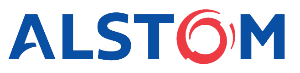 TypeBATTERY ALARM 300ModelBA31251117ARange125 VDC -20% +40%Serial NoOutputs4 C/O ContactsItemDescriptionChecked1Inspect for physical damage / defects.2Verify connections as per approved drawings.3Check tightness of all connection.DC VoltageMeasured CurrentBurden125 VDCFunctionPick upDrop offUnder Voltage Over VoltageFunctionContact TypeSetting TimeMeasured TimeUnder VoltageUrgent1 secOver VoltageUrgent 1 secFunctionLed IndicationSetting TimeMeasured TimeR > 5 ohmR < 5 ohmFunctionLed IndicationSetting TimeMeasured TimePositive + Earth32 secNegative + Earth32 sec